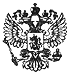 Федеральный закон от 27 июня 2019 г. № 152-ФЗ "О внесении изменений в Федеральный закон "О контрактной системе в сфере закупок товаров, работ, услуг для обеспечения государственных и муниципальных нужд"     Принят Государственной Думой 19 июня 2019 года     Одобрен Советом Федерации 26 июня 2019 года     Статья 1     Внести в Федеральный закон от 5 апреля 2013 года N 44-ФЗ "Оконтрактной системе в сфере закупок товаров, работ, услуг для обеспечениягосударственных и муниципальных нужд" (Собрание законодательстваРоссийской Федерации, 2013, N 14, ст. 1652; N 52, ст. 6961; 2014, N 23,ст. 2925; 2015, N 1, ст. 51; N 29, ст. 4353; 2016, N 27, ст. 4298; 2018,N 1, ст. 88; N 53, ст. 8428; 2019, N 18, ст. 2195) следующие изменения:     1) статью 13 признать утратившей силу;     2) в части 9 статьи 37 слова "которая на двадцать пять и болеепроцентов ниже начальной (максимальной) цены контракта," исключить;     3) в части 27 статьи 44 слова "принято решение" заменить словами"приняты решения";     4) в части 17 статьи 68 слова "общую цену запасных частей к технике,оборудованию и наиболее низкую цену единицы работы и (или) услуги потехническому обслуживанию и (или) ремонту техники, оборудования, наиболеенизкую цену единицы услуги" заменить словами "сумму цен единиц товара,работы, услуги";     5) в пункте 1 части 1 статьи 73 цифры "11" заменить цифрами "12";     6) в пункте 2 части 2 статьи 82.2 цифры "11" заменить цифрами "12";     7) в части 2 статьи 98 слова ", определенных в соответствии состатьей 13 настоящего Федерального закона" исключить;     8) в части 1 статьи 111.3:     а) пункт 2 дополнить словами ", а в случае заключения специальногоинвестиционного контракта с производителем товара, включенным в сводныйреестр организаций оборонно-промышленного комплекса, формируемый всоответствии с частью 2 статьи 21 Федерального закона от 31 декабря 2014года N 488-ФЗ "О промышленной политике в Российской Федерации", - семьсотпятьдесят миллионов рублей";     б) в подпункте "а" пункта 5 слова "данного календарного года;"заменить словами "данного календарного года. Установленное настоящимподпунктом ограничение не распространяется на случаи заключенияспециального инвестиционного контракта с производителем товара,включенным в реестр организаций, указанный в пункте 2 части 1 настоящейстатьи;".     Статья 2     1. Настоящий Федеральный закон вступает в силу по истечении десятидней после дня его официального опубликования, за исключением положений,для которых настоящей статьей установлены иные сроки вступления их всилу.     2. Пункты 2 - 4 статьи 1 настоящего Федерального закона вступают всилу с 1 июля 2019 года.     3. Пункты 1, 5 - 7 статьи 1 настоящего Федерального закона вступаютв силу с 1 октября 2019 года.Президент Российской Федерации                                  В. ПутинМосква, Кремль27 июня 2019 годаN 152-ФЗ